Задание с 27.04 по 3.05.202 год обученияТема: «Рисование портрета человека в профиль» Постройте окружность. Дорисуйте вытянутую лицевую часть.Разделите голову пополам, наметьте линию глаз.Наметьте линию бровей.Разделите пополам расстояние от бровей до подбородка, наметьте линию кончика носа.Выполните построение уха, оно параллельно линии носа.Наметьте линию между губ.Уточните профиль лица.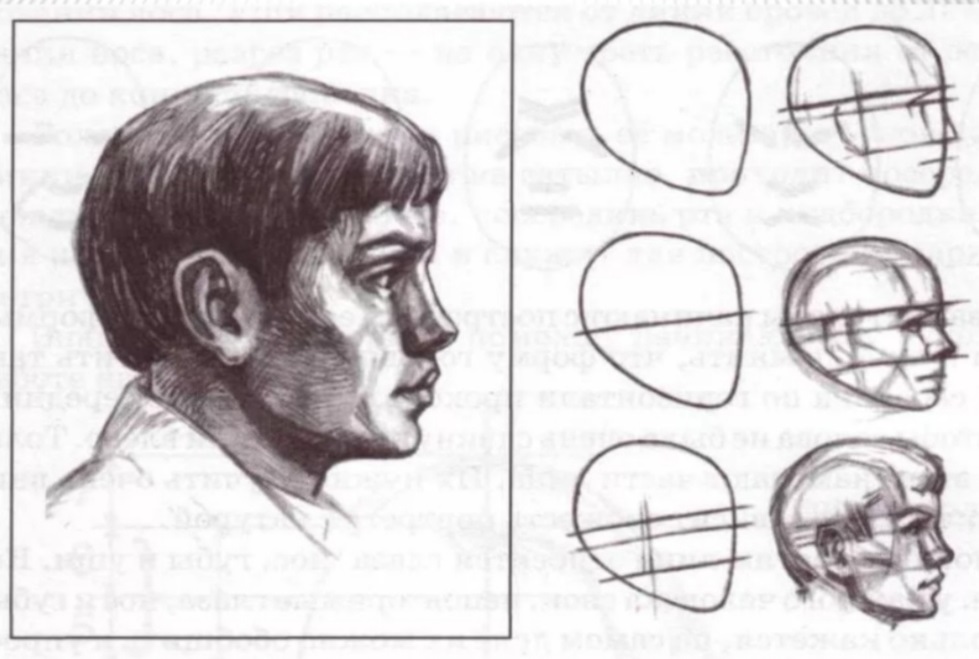 